PRAYERS OF THE CHURCHA:  Let us pray for the whole people of God in Christ Jesus, and for all people according to their needs.                   (A brief silence)A:  Grant to your Church, O Lord, your Holy Spirit, and the wisdom which comes down from heaven, that your Word may not be bound, but be preached and heard with joy. Touch our hearts with the fire of your Spirit, that we may serve you in steadfast faith and, in the confession of your name, abide to the end.	     Lord, in your mercy,    C:   Hear our prayer.A:  Holy Spirit, fill us with a deep, abiding faith and remove all doubt from our hearts.  Open our minds to understand the Scriptures and the work of Christ among us. Empower us to move beyond these walls to proclaim the good news of Jesus Christ, crucified and risen from the dead, so that others might come to have life in his name.  Lord, in your mercy,    C:   Hear our prayer.A:  Lord of Creation, you have placed us in a wondrous world that reflects your creative glory and power. We pray that you would look with kindness on all that you have made, and that the hearts of all living things may sing their thanks for generations to come.			    Lord, in your mercy,    C:   Hear our prayer.A:  Blessed are you, O Lord our God. By bestowing upon us both material and spiritual blessings, you bring forth bread from the earth to nourish and feed your people. Help us to acknowledge that you alone are the Bread of Life. We pray that you would deliver all who suffer, are hungry or grieving, especially those we name now either silently or aloud.          [NAMES]         We pray that you would nourish those in need with the life-giving power of your Word.     Lord, in your mercy,    C:   Hear our prayer.P:  Into your hands, O Lord, we commend all for whom we pray,trusting in your mercy; through you Son, Jesus Christ, our Lord.                                                                                        C:   Amen.Bulletin - Page 4 of 4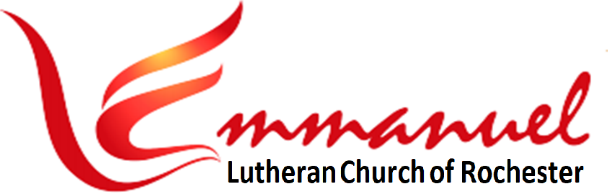 Worship - Eve of Pentecost	   	Sat, May 27th, 2023 - 6pmPastor:  Rev John Saethre		Lutheran Book of WorshipPianist:  Mary Ann Groven	           			  - Setting IIAnnouncements 		       * indicates stand as you are ableBrief Order of Confession & Forgiveness ……………………….. LBW Pg 77 P:  In the name of the Father and of the Son and of the Holy Spirit.C:  Amen.P:  Almighty God, to whom all hearts are open, all desires known, and from whom no secrets are hid: Cleanse the thoughts of our hearts by the inspiration of you Holy Spirit, that we may perfectly love you and worthily magnify your holy name, through Jesus Christ our Lord.                                                                   C:  Amen. P:  If we say we have no sin, we deceive ourselves, and the truth is not in us. But if we confess our sins, God who is faithful and just will forgive our sins and cleanse us from all unrighteousness.Most merciful God,C:  We confess that we are in bondage to sin and cannot free ourselves. We have sinned against you in thought, word, and deed, by what we have done and by what we have left undone. We have not loved you with our whole heart; we have not loved our neighbors as ourselves. For the sake of your Son, Jesus Christ, have mercy on us. Forgive us, renew us, and lead us, so that we may delight in your will and walk in your ways, to the glory of your holy name.  Amen. Bulletin - Page 1 of 4 P:  Almighty God, in his mercy, has given his Son to die for us and, for his sake, forgives us all our sins. As a called and ordained minister of the Church of Christ, and by his authority, I therefore declare to you the entire forgiveness of all your sins in the name of the Father, and of the Son, and of the Holy Spirit. In the mercy of almighty God, Jesus Christ was given to die for us, and for his sake God forgives us all our sins. As a called and ordained minister of the Church of Christ, and by his authority, I therefore declare to you the entire forgiveness of all your sins in the name of the Father, and of the Son, and of the Holy Spirit.        C: Amen.                                                                       Hymn …………………………. Eternal Father, Strong to Save …. LBW #467Prayer of the Day:    P: Let us pray:     O God, you taught the hearts of your faithful people by sending to them the light of your Holy Spirit. Grant us, by the same Spirit, to have a right judgment in all things, and evermore to rejoice in his holy comfort; through your Son, Jesus Christ, our Lord, who lives and reigns with you and the Holy Spirit, one God, now and forever.	  	 C:  Amen.Hymn …………….. Spirit of God, Descend Upon My Heart .... LBW #486First Reading ……….……….. Numbers 11:24-30 ....…..…… Scripture Pg 1Psalm 25:1-14 ….….…….... (Read Responsively) ….….... Scripture Pg 2Second Reading .............. Acts 2:1-21 ………...….……….... Scripture Pg 3*Gospel Verse ……….…...... Al-le-lu-ia ..……………..….…………... LBW Pg 83*Holy Gospel .................... John 7:37-39 ………………….…. Scripture Pg 4Sermon ......................................................................…. Rev John SaethreHymn ……………. The Church’s One Foundation (V.1,2,5) .... LBW #369*Confession of Faith …… Apostles’ Creed ……..………...…. Bulletin Pg 3The Prayers of the Church ……….….…..…...……………………... Bulletin Pg 4*Lord’s Prayer ….……….… (Traditional Version) ……….….  Bulletin Pg 3Benediction ….…………….…………………………………..…..…..……………… LBW Pg 95Hymn …………………..……...…. O Day Full of Grace (V.1,4,5) …….. LBW #161Dismissal ….…………….………..…..………………………………………………… LBW Pg 95Bulletin - Page 2 of 4*Apostles’ CreedI Believe in God, the Father Almighty,Creator of Heaven and Earth.I Believe in Jesus Christ,  His Only Son,  Our Lord.He Was Conceived by the Power of the Holy SpiritAnd Born of the Virgin Mary.He Suffered Under Pontius Pilate, Was Crucified, Died, and Was Buried. He Descended into Hell.On the Third Day He Rose Again. He Ascended Into Heaven,And is Seated at the Right Hand of the Father.He Will Come Again to Judge the Living and the Dead.I Believe in the Holy Spirit,        the Holy catholic Church,The Communion of Saints,         the Forgiveness of Sins,The Resurrection of the Body,   and the Life Everlasting.   Amen.*Lord’s Prayer: Traditional VersionOur Father, Who Art In Heaven, Hallowed Be Thy Name,Thy Kingdom Come, Thy Will Be Done, On Earth As It Is In Heaven.Give Us This Day Our Daily Bread. And Forgive Us Our Trespasses,As We Forgive Those Who Trespass Against Us.And Lead Us Not Into Temptation, But Deliver Us From Evil.For Thine Is The Kingdom, And The Power, And The Glory,Forever And Ever.  Amen.OfferingsOfferings may be placed in the basket by the entrance door.Offerings may also be given electronically or via U.S. mail.Thanks for supporting the ministry of Emmanuel.Bulletin - Page 3 of 4*Gospel Reading:  John 7:37-39C: Glory to you, O Lord.	37On the last day of the feast, the great day, Jesus stood up and cried out, “If anyone thirsts, let him come to me and drink. 38Whoever believes in me, as the Scripture has said, ‘Out of his heart will flow rivers of living water.’”   39Now this he said about the Spirit, whom those who believed in him were to receive, for as yet the Spirit had not been given, because Jesus was not yet glorified.The Gospel of the Lord. 			  Praise to you, O Christ.----------------------------------------------------------- Calendar ItemsMon,	May 29    Memorial DayWed,	May 31	    Men’s Bible Study - 11am at Oasis Sat,	Jun 3	    NO SERVICE (Tomorrow @ Emmanuel North)Sun,	Jun 4	    Holy Trinity Sunday worship service – 10am                           w/Communion at Emmanuel North-and-      Family Night at Emmanuel North – 6pm Wed,	Jun 7	    Men’s Bible Study - 11am at Oasis -and-	    Council Meeting – 4:30pm at Emmanuel NorthSat,	Jun 10	    Great Commission Mtg in Oasis Sanctuary – 5pm -and-      Eve of Pentecost 3 Worship Service - 6pmWed,	Jun 14	    Men’s Bible Study - 11am at Oasis Sat,	Jun 17	    Eve of Pentecost 4 w/Communion - 6pmSun,	Jun 18	    Father’s DayWed,	Jun 21	    Men’s Bible Study - 11am at Oasis Sat,	Jun 24	    Eve of Pentecost 5 Worship Service - 6pmWed,	Jun 28	    Men’s Bible Study - 11am at Oasis Sat,	Ju1y 1	    Eve of Pentecost 6 w/Communion - 6pm Tue,	Ju1y 4	    Independence Day Wed,	July 5	    Men’s Bible Study - 11am at Oasis Sat,	Ju1y 8	    Eve of Pentecost 7 Worship Service - 6pmScripture - Page 4 of 41st Reading:  Numbers 11:24-3024Moses went out and told the people the words of the Lord. And he gathered seventy men of the elders of the people and placed them around the tent. 25Then the Lord came down in the cloud and spoke to him, and took some of the Spirit that was on him and put it on the seventy elders.  And as soon as the Spirit rested on them, they prophesied. But they did not continue doing it. 26Now two men remained in the camp, one named Eldad, and the other named Medad, and the Spirit rested on them. They were among those registered, but they had not gone out to the tent, and so they prophesied in the camp. 27And a young man ran and told Moses, “Eldad and Medad are prophesying in the camp.”  28And Joshua the son of Nun, the assistant of Moses from his youth, said, “My lord Moses, stop them.” 29But Moses said to him, “Are you jealous for my sake? Would that all the Lord’s people were prophets, that the Lord would put his Spirit on them!”  30And Moses and the elders of Israel returned to the camp.The Word of the Lord. 		                     Thanks be to God. ----------------------------------------------------------- REMEMBER: NEXT WEEKNO WORSHIP SERVICE here at Oasis on Sat, Jun 3rd. INSTEAD, we will be having our Holy Trinity Sunday service with Holy Communion at Emmanuel North (previously called our church land) on Sun, Jun 4th, 10am. Please come and also bring friends and relatives.  Also, FAMILY NIGHT at Emmanuel North on that same evening of Sun, Jun 4th at 6 or 6:30pm.  See Larry or Deb for details.Scripture - Page 1 of 4Psalm 25:1-14 (Read Responsively)1	To you, O Lord, I lift up my soul; 	My God, I put my trust in you;	Let me not be humiliated, 	Nor let my enemies triumph over me.                             2	Let none who look to you be put to shame;	Let the treacherous be disappointed in their schemes. 3	Show me your ways, O Lord,	And teach me your paths.4	Lead me in your truth and teach me,	For you are the God of my salvation; 	In you have I trusted all the day long.                             5	Remember, O Lord, your compassion and love,	For they are from everlasting.                                         6	Remember not the sins of my youth and my transgressions;	Remember me according to your love 	And for the sake of your goodness, O Lord.                     7	Gracious and upright is the Lord;	Therefore he teaches sinners in his way.                       8	He guides the humble in doing right	And teaches his way to the lowly.                                   9	All the paths of the Lord are love and faithfulness	To those who keep his covenant and his testimonies.    10	For your name’s sake, O Lord,	Forgive my sin, for it is great.                                          11	Who are they who fear the Lord?	He will teach them the way that they should choose.    12	They shall dwell in prosperity,	And their offspring shall inherit the land.                      13	The Lord is a friend to those who fear him	And will show them his covenant.                                   14	My eyes are ever looking to the Lord,	For he shall pluck my feet out of the net.	               Scripture - Page 2 of 42nd Reading: Acts 2:1-211When the day of Pentecost arrived, the disciples were all together in one place. 2And suddenly there came from heaven a sound like a mighty rushing wind, and it filled the entire house where they were sitting. 3And divided tongues as of fire appeared to them and rested on each one of them.  4And they were all filled with the Holy Spirit and began to speak in other tongues as the Spirit gave them utterance. 5Now there were dwelling in Jerusalem Jews, devout men from every nation under heaven. 6And at this sound the multitude came together, and they were bewildered, because each one was hearing them speak in his own language. 7And they were amazed and astonished, saying, “Are not all these who are speaking Galileans?  8And how is it that we hear, each of us in his own native language?  9Parthians and Medes and Elamites and residents of Mesopotamia, Judea and Cappadocia, Pontus and Asia, 10Phrygia and Pamphylia, Egypt and the parts of Libya belonging to Cyrene, and visitors from Rome, 11both Jews and proselytes, Cretans and Arabians — we hear them telling in our own tongues the mighty works of God.”  12And all were amazed and perplexed, saying to one another, “What does this mean?”  13But others mocking said, “They are filled with new wine.”  14But Peter, standing with the eleven, lifted up his voice and addressed them: “Men of Judea and all who dwell in Jerusalem, let this be known to you, and give ear to my words. 15For these people are not drunk, as you suppose, since it is only the third hour of the day. 16But this is what was uttered through the prophet Joel:  17‘And in the last days it shall be, God declares, that I will pour out my Spirit on all flesh, and your sons and your daughters shall prophesy, and your young men shall see visions, and your old men shall dream dreams; 18even on my male servants and female servants in those days I will pour out my Spirit, and they shall prophesy.  19And I will show wonders in the heavens above and signs on the earth below, blood, and fire, and vapor of smoke;  20the sun shall be turned to darkness and the moon to blood, before the day of the Lord comes, the great and magnificent day. 21And it shall come to pass that everyone who calls upon the name of the Lord shall be saved.’”The Word of the Lord.			 C: Thanks be to God. Scripture - Page 3 of 4Worship Servants TonightGuest Pastor:				Rev John Saethre     Pianist:  	 			Mary Ann GrovenGreeters: 	 			????????????????Scripture / Prayers Reader:	Darald BothunSound / Projection / Recording	Don HoltanSet-up and Take-down:		Julie SteffensonThanks for worshiping with us this evening. Your presence is your gift to us. We pray that our Service of Worship is a blessing to you. Sealed by the Holy Spirit and marked with the cross of Christ forever we are -- praising, proclaiming and practicing  --  Emmanuel,   God  with  us,   in  daily  life!Emmanuel Lutheran Church	 		3819 - 18th Avenue NW      (1965 Emmanuel Dr NW   Coming Soon) Rochester, MN 55901Phone: 507-206-3048              Website: 	         www.emmanuelofrochester.orgNew Email:	         EmmanuelRochesterNALC@gmail.com Facebook page:      Emmanuel Lutheran Church of Rochester, MNMen’s Bible Study In-PersonJoin us at Oasis Church each Wednesday at 11am, 24th & 31st and Jun 7th, 14th, 21st & 28th to study the Scriptures  appointed for the week.Thrivent Choice DollarsIf you have Thrivent Products, go online to www.thrivent.org or call 1-800-847-4836  to designate your “Choice Dollars”. InformationHymn 1:   Eternal Father, Strong to Save  LBW #467V1	E-ter-nal Fa-ther, Strong to Save,Whose Arm Has Bound the Rest-less Wave,Who Bade the Might-y O-cean DeepIts Own Ap-point-ed Lim-its Keep.Oh, Hear us When We Cry to TheeFor Those in Per-il on the Sea.V2	O Sav-ior, Whose Al-might-y WordThe Winds and Waves Sub-mis-sive Heard,Who Walked Up-on the Foam-ing Deep, And Calm A-mid the Storm Didst Sleep.Oh, Hear us When We Cry to TheeFor Those in Per-il on the Sea.V3	O Ho-ly Spir-it, Who Didst Brood Up-on the Cha-os Dark and Rude,And Bid its An-gry Tu-mult Cease, And Give, for Wild Con-fus-ion, Peace.Oh, Hear us When We Cry to TheeFor Those in Per-il on the Sea.V4	O Trin-i-ty of Love and Pow'r, All Trav-'lers Guard in Dan-ger's HourFrom Rock and Temp-est, Fire and Foe, Pro-tect Them Where-so-e'er They Go.Thus Ev-er-more Shall Rise to Thee Glad Hymns of Praise from Land and Sea. Hymns - Page 1 of 3Hymn 2:   Spirit of God, Descend Upon My Heart LBW #486V1	Spir-it of God, De-scend Up-on My Heart.Wean it from Earth, Through All its Puls-es Move.Stoop to My Weak-ness, Strength to Me Im-part.And Make Me Love You as I Ought to Love.V2	I Ask No Dream, No Proph-et Ec-sta-sies,No Sud-den Rend-ing of the Veil of Clay,No An-gel Vis-i-tant, No O-p’ning Skies,But Take the Dim-ness of My Soul A-way.V3	Have You Not Bid Me, Love You, God and King?All, All Your Own, Soul, Heart & Strength & Mind?I See Your Cross, There Teach My Heart to Cling.O Let Me Seek You, and O Let Me Find.V4	Teach Me to Love You as Your An-gels Love,One Ho-ly Pas-sion Fill-ing All My Frame.The Bap-tism of the Hea-v’n De-scend-ed Dove,My Heart an Al-tar, and Your Love the Flame. -----------------------------------------------------------Hymn 3:   The Church’s One Foundation LBW #369 (V.1,2,5)V1	The Church's One Foun-da-tionIs Je-sus Christ Her Lord.She is His New Cre-a-tion,By Wa-ter and the Word.From Heav'n He Came and Sought Her To Be His Ho-ly Bride.With His Own Blood He Bought Her, And For Her Life He Died. V2	E-lect from Ev-'ry Na-tion,Yet One O'er All the Earth.Her Char-ter of Sal-va-tion, One Lord, One Faith, One Birth.One Ho-ly Name She Bless-es,Par-takes One Ho-ly Food,And to One Hope She Press-esWith Ev-'ry Grace En-dued. 	       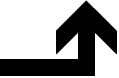 Hymns - Page 2 of 3V5	Yet She on Earth Has Un-ionWith God, the Three in One,And Mys-tic Sweet Com-mun-ionWith Those Whose Rest is Won.O Bless-ed Heav'n-ly Cho-rus,Lord, Save us by Your Grace,That We, Like Saints Be-fore us,May See You Face to Face.-----------------------------------------------------------Hymn 4:   O Day Full of Grace LBW #161 (V.1,4,5)V1	Oh Day Full of Grace That Now We See Ap-pear-ing on Earth’s Ho-ri-zon, Bring Light from Our God That We May Be Re-plete in His Joy This Sea-son. God, Shine for us Now in This Dark Place. Your Name on Our Hearts Em-bla-zon. V4	God Came to us Then at Pen-te-cost, His Spir-it New Life Re-veal-ing, That We Might No More from Him be Lost, All Dark-ness for us Dis-pel-ling. His Flame Will the Mark of Sin Ef-face And Bring to us All His Heal-ing. V5	When We on That Fi-nal Jour-ney Go That Christ is for us Pre-par-ing, We’ll Gat-her in Song, Our Hearts A-glow, All Joy of the Hea-vens Shar-ing, And Walk in the Light of God’s Own Place. 		With An-gels His Name A-doring.Hymns - Page 3 of 3John 1:43-51Jesus Calls Philip and Nathanael43 The next day Jesus decided to go to Galilee. He found Philip and said to him, “Follow me.” 44 Now Philip was from Bethsaida, the city of Andrew and Peter. 45 Philip found Nathanael and said to him, “We have found him of whom Moses in the Law and also the prophets wrote, Jesus of Nazareth, the son of Joseph.” 46 Nathanael said to him, “Can anything good come out of Nazareth?” Philip said to him, “Come and see.” 47 Jesus saw Nathanael coming toward him and said of him, “Behold, an Israelite indeed, in whom there is no deceit!” 48 Nathanael said to him, “How do you know me?” Jesus answered him, “Before Philip called you, when you were under the fig tree, I saw you.” 49 Nathanael answered him, “Rabbi, you are the Son of God! You are the King of Israel!” 50 Jesus answered him, “Because I said to you, ‘I saw you under the fig tree,’ do you believe? You will see greater things than these.” 51 And he said to him, “Truly, truly, I say to you, you will see heaven opened, and the angels of God ascending and descending on the Son of Man.”Great Commission – Page 2 of 2The Great CommissionCome and join our second session of our Great Commission event, Sat, Jun 10 at 5pm in the Oasis sanctuary.  The church council has wholeheartedly endorsed this special emphasis which is commanded by our Lord Jesus.  Please come, even if you missed the first event.  Let's be equipped to carry out the main mission of the church - to make disciples of all nations and to baptize and teach all that the Lord has commanded.  Pastor Saethre will be leading our event.  Please review John chapter 4 and Jesus' encounter with the Samaritan woman at Jacob's well. Also, the scriptures included on this sheet.Matthew 28:16-20The Great Commission16 Now the eleven disciples went to Galilee, to the mountain to which Jesus had directed them. 17 And when they saw him they worshiped him, but some doubted. 18 And Jesus came and said to them, “All authority in heaven and on earth has been given to me. 19 Go therefore and make disciples of all nations, baptizing them in the name of the Father and of the Son and of the Holy Spirit, 20 teaching them to observe all that I have commanded you. And behold, I am with you always, to the end of the age.”Great Commission – Page 1 of 2John 1:43-51Jesus Calls Philip and Nathanael43 The next day Jesus decided to go to Galilee. He found Philip and said to him, “Follow me.” 44 Now Philip was from Bethsaida, the city of Andrew and Peter. 45 Philip found Nathanael and said to him, “We have found him of whom Moses in the Law and also the prophets wrote, Jesus of Nazareth, the son of Joseph.” 46 Nathanael said to him, “Can anything good come out of Nazareth?” Philip said to him, “Come and see.” 47 Jesus saw Nathanael coming toward him and said of him, “Behold, an Israelite indeed, in whom there is no deceit!” 48 Nathanael said to him, “How do you know me?” Jesus answered him, “Before Philip called you, when you were under the fig tree, I saw you.” 49 Nathanael answered him, “Rabbi, you are the Son of God! You are the King of Israel!” 50 Jesus answered him, “Because I said to you, ‘I saw you under the fig tree,’ do you believe? You will see greater things than these.” 51 And he said to him, “Truly, truly, I say to you, you will see heaven opened, and the angels of God ascending and descending on the Son of Man.”Great Commission – Page 2 of 2The Great CommissionCome and join our second session of our Great Commission event, Sat, Jun 10 at 5pm in the Oasis sanctuary.  The church council has wholeheartedly endorsed this special emphasis which is commanded by our Lord Jesus.  Please come, even if you missed the first event.  Let's be equipped to carry out the main mission of the church - to make disciples of all nations and to baptize and teach all that the Lord has commanded.  Pastor Saethre will be leading our event.  Please review John chapter 4 and Jesus' encounter with the Samaritan woman at Jacob's well. Also, the scriptures included on this sheet.Matthew 28:16-20The Great Commission16 Now the eleven disciples went to Galilee, to the mountain to which Jesus had directed them. 17 And when they saw him they worshiped him, but some doubted. 18 And Jesus came and said to them, “All authority in heaven and on earth has been given to me. 19 Go therefore and make disciples of all nations, baptizing them in the name of the Father and of the Son and of the Holy Spirit, 20 teaching them to observe all that I have commanded you. And behold, I am with you always, to the end of the age.”Great Commission – Page 1 of 2